PODALJŠANO BIVANJE DOMA»Mali/mala gospodinja«POSTANI ZELIŠČAR:Na sprehodu naberi pomladanske rožice in naredi domači čaj. S starši nabrana zelišča posušite in jih shranite za zimske dni. Preberi si za kaj se jih uporablja in kako so zdravilne. Lahko si izdelaš zvezek in vanj zapišeš uporabo in zdravilnost rastline.TrobenticaUporaba: dodamo v čaj, juhe, solate, posušimo in shranimoZdravilnost: čisti kri, pomaga pri nespečnosti, pri izkašljevanju, pomaga pri odvajanju vode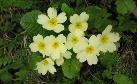 VijolicaUporaba: dodamo v čaj, posušimo in shranimoZdravilnost:  pomaga pri izkašljevanju, uporaba pri vnetem grlu, pomoč pri lajšanju težke sape, čisti kri in kožo, lajša bolečine pri glavobolu, deluje kot pomirjevalo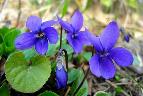 LapuhUporaba: dodamo v čaj, naredimo sok, obkladek, sirup, posušimo in shranimoZdravilnost:  proti hripavosti, bronhitisu, čisti kri, zdravi otekline, pomaga pri vnetju grla in ustne votline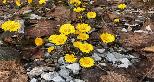 PeteršiljUporaba: dodamo v čaj, pripravimo olje, uporabimo za v juho, solato, posušimo in shranimoZdravilnost:  proti vetrovom, čisti ledvice in mehur, pomaga pri odvajanju vode, proti revmi in zlatenici, zbija telesno temperaturo , čisti kri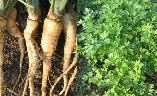 SivkaUporaba: dodamo v čaj, pripravimo eterično olje, kopelZdravilnost:  pomaga pri boleznih oči, ušes, nahodu, zobobolu, migreni, nespečnosti, izpadanju las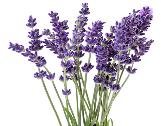 ŠpinačaUporaba: pripravimo sok, juho, solato, dodamo v čajZdravilnost:  pomaga pri zaprtju, za boljše delovanje jeter, mehurja, prebavil, proti raku, slabokrvnost, za sladkorno bolezen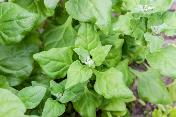 Veliki trpotecUporaba: pripravimo čaj, uporabimo za obkladek, pripravimo sok, juho ali solato, posušimo in shranimoZdravilnost: zdravi kurja očesa, obkladek pri piku čebel in os, za vneta očesa, pomaga pri utrujenih nogah, pomaga pri pljučnih, jetrnih, črevesnih ali želodčnih težavah.